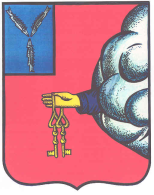 АДМНИСТРАЦИЯ ПЕТРОВСКОГО МУНИЦИПАЛЬНОГО РАЙОНА САРАТОВСКОЙ ОБЛАСТИУПРАВЛЕНИЕ  ОБРАЗОВАНИЯ ПЕТРОВСКОГО МУНИЦИПАЛЬНОГО РАЙОНА САРАТОВСКОЙ ОБЛАСТИ(УПРАВЛЕНИЕ ОБРАЗОВАНИЯ ПЕТРОВСКОГО РАЙОНА)П Р И К А З         13.09.2017г.                                                                                                                     №395 - ОДг. Петровск, Саратовской областиО проведении межмуниципального межкультурного фестиваля, посвященный празднованию  Дня ЕвропыФото вернисаж «26 сентября – Европейский день иностранных языков»В соответствии с планом ММЦ ИТ Петровского района на 2017-2018 учебный год, в целях приобщения к общеевропейскому поликультурному пространству и формирования устойчивой потребности к изучению иностранных языков в учебных, личных и профессиональных целях, широкого внедрения ИТ в образовательный процессПРИКАЗЫВАЮ:1.ММЦ ИТ Петровского муниципального района организовать и провести межмуниципальный межкультурный фестиваль, посвященный празднованию  Дня Европы Фото вернисаж «26 сентября – Европейский день иностранных языков»2. Утвердить: 2.1.Положение о межмуниципальном межкультурном фестивале, посвященный празднованию  Дня Европы Фото вернисаж «26 сентября – Европейский день иностранных языков» (Приложение №1)2.2.Состав оргкомитета межмуниципального межкультурного фестиваля, посвященного празднованию  Дня Европы Фото вернисаж «26 сентября – Европейский день иностранных языков» (Приложение №3)2.3.Состав жюри Конкурса межмуниципального межкультурного фестиваля, посвященного празднованию  Дня Европы Фото вернисаж «26 сентября – Европейский день иностранных языков»  (Приложение №3)3. Контроль за исполнением приказа оставляю за собой.Приложение №1 к приказу управления образования от  13.09.2017г. № 395-ОДПоложение о проведении межмуниципального межкультурного фестиваля, посвященного празднованию  Дня Европы.Фото вернисаж «26 сентября – Европейский день иностранных языков»«ЕВРОПЕЙСКИЙ ДЕНЬ ЯЗЫКОВ» отмечается ежегодно 26 сентября. Это - молодой  праздник, который родился на стыке XX и XXI веков. Его возникновение связано с тем, что новое тысячелетие ЮНЕСКО объявило веком полиглотов. Инициаторами создания такого праздника выступили Европейская комиссия и Совет Европы. «ЕВРОПЕЙСКИЙ ДЕНЬ ЯЗЫКОВ» проводится для того, чтобы привлекать внимание к богатому языковому и культурному разнообразию Европы, которое следует поддерживать, а также расширять диапазон языков, которым люди учатся на протяжении всей своей жизни, развивая языковые навыки и укрепляя взаимопонимание между народами.«ЕВРОПЕЙСКИЙ ДЕНЬ ЯЗЫКОВ» является возможностью воздать должное всем европейским языкам, включая редкие.«ЕВРОПЕЙСКИЙ ДЕНЬ ЯЗЫКОВ» не просто напоминает о том, что существует много языков, но еще и побуждает граждан изучать их. Знать как минимум еще один язык - это не просто норма в современном мире, но и необходимость. В ряде государств считается абсолютно нормальным явлением, когда дети в школах изучают до 3 языков.
          «ДЕНЬ ЕВРОПЫ» - это уникальный праздник, который ежегодно объединяет ЕВРОПУ и РОССИЮ серией ярких мероприятий в самых разнообразных сферах – культуре, кино, образовании, политике, туризме, кулинарии и многом другом.I.Общие положения          Межмуниципальный межкультурный фестиваль, посвященный празднованию  Дня Европы. Фото вернисаж «26 сентября – европейский день иностранных языков» проводится Управлением образования администрации Петровского района, МКУ «Методико-правовой центр МОУ Петровского муниципального района», ММЦ ИТ Петровского района, методическим объединением учителей иностранного языка г. Петровска и Петровского района.II. Цель  фестиваля           Приобщение к общеевропейскому поликультурному пространству и формирование устойчивой потребности к изучению иностранных языков в учебных, личных и профессиональных целях.III. Задачи фестиваля1.Повышение интереса учащихся к изучению языка и культуры различных стран Европы.2.Совершенствование общекультурной, языковой и лингвострановедческой компетенции учащихся.                                                                                                                                                       3.Расширение кругозора и творческих способностей учащихся.4. Формирование толерантного отношения учащихся к различным странам и культурам.IV. Участники фестиваляУчастниками  фестиваля  являются учащиеся 2-11 классов       общеобразовательных учреждений, изучающие иностранный язык. V. Организационный комитет фестиваляДля подготовки и проведения фестиваля  создается организационный комитет (Приложение1) и жюри (Приложение2)VI.  Сроки и порядок проведения фестиваляФестиваль,  посвященный празднованию Дня Европы,  проводится с 22 сентября 2017 года по 30 сентября 2017 года.  В рамках данного фестиваля учителям необходимо в своих школах провести внеклассные мероприятия (конкурс переводчиков, конкурс чтецов, выставку постеров  и т.д.) и разместить фотоотчет и краткое описание  о проделанной работе на странице фестиваля.VII.  Требования к оформлению работ7.1 Участники размещают фотографии и краткое описание о проделанной работе на странице Сарвики.7.2 Фотографии сохраняются в формате  .jpeg (.jpg)   и размещаются на странице фестиваля: Европейский день иностранных языков, 2017.VIII. Подведение итогов фестиваля   Все участники фестиваля получают сертификаты участников межмуниципального межкультурного фестиваля, посвященного празднованию  Дня Европы.Дополнительную информацию о проведении фестиваля можно получить у руководителя районного методического объединения учителей иностранного языка г.Петровска и Петровского района Кащеевой Наталии Анатольевны по  электронной почте nataliyakashheeva@yandex.ruПриложение №2 к приказу управления образования от  13.09.2017г. № 395-ОДСостав  оргкомитета межмуниципального межкультурного фестиваля«День Европы. Фото вернисаж «26 сентября – Европейский день иностранных языков»Приложение №3 к приказу управления образования от  13.09.2017г. № 395 ОДСостав жюри межмуниципального межкультурного фестиваля«День Европы. Фото вернисаж «26 сентября – Европейский день иностранных языков»Начальник  управления образования                                         Н.К. УхановаУханова Н.К.-Начальник управления образования администрации Петровского муниципального района;Макаренкова Е.С.-Руководитель МКУ «Методико-правовой центр МОУ Петровского муниципального района»;Курбатова Н.А.-Методист МКУ «Методико-правовой центр МОУ Петровского муниципального района»;Кащеева Н.А.-Учитель английского языка МБОУ СОШ №3, руководитель РМО учителей иностранного языка ;Елистратова Н.Е.-Учитель информатики МБОУ СОШ №3, руководитель ММЦ ИТ Петровского районаЕлистратова Н.Е.-Учитель информатики МБОУ СОШ №3,г ПетровскКащеева Н.А.-Учитель английского языка МБОУ СОШ №3, г.ПетровскПичугина И.В.-Учитель английского языка МБОУ СОШ №2, г.ПетровскФедорова Е.В.-Учитель английского языка МБОУ СОШ №1, г.Петровск